Smlouva o poskytnutí projektové činnostiEv.č.MMJN: SD/2024/0243" Jablonec nad Nisou, Pasecký vrch – propojení vodovodu "uzavřená v souladu s § 2586 a násl. a § 2430 a násl. zákona č. 89/2012 Sb., občanský zákoník,ve znění pozdějších právních předpisů, mezi těmito smluvními stranami:Statutární město Jablonec nad Nisouse sídlem: Mírové náměstí 19, 466 01 Jablonec nad NisouIČO: 00262340DIČ: CZ00262340Zastoupený: Jaroslavem Bernatem, vedoucím odboru investic a Ing. Pavlem Slukou, vedoucím oddělení přípravy a realizace investicbankovní spojení: Komerční banka, a.s.číslo účtu: 121451/0100kontaktní osoby: Zuzana Bencovádále jen „objednatel“aIng. Milan Ulbrychse sídlem: Dvorská 748/9, 466 01 Jablonec nad NisouIČO: 12045772 DIČ:  CZ5612280707dále jen „zhotovitel“takto:Úvodní ustanovení1. Smluvní strany prohlašují, že identifikační údaje specifikující smluvní strany jsou v souladu s právní skutečností v době uzavření smlouvy. Smluvní strany se zavazují, že změny dotčených údajů písemně oznámí druhé smluvní straně bez zbytečného odkladu. Při změně identifikačních údajů smluvních stran včetně změny účtu není nutné uzavírat ke smlouvě dodatek, jedině že o to požádá jedna ze smluvních stran.2. Tato smlouva je uzavřena na základě cenové nabídky podané dne 06.02.20243. Zhotovitel prohlašuje:že se detailně seznámil se všemi podklady, s rozsahem a povahou předmětu plnění této smlouvy,že mu jsou známy veškeré technické, kvalitativní a jiné podmínky nezbytné pro realizaci předmětu plnění této smlouvy,že disponuje takovými kapacitami a odbornými znalostmi, aby předmět plnění této smlouvy provedl za dohodnutou maximální cenu a v dohodnutém termínu.4. Zhotovitel bere na vědomí, že objednatel uzavírá tuto smlouvu za účelem realizacestavebního díla s těmito základními identifikačními údaji:Název: Jablonec nad Nisou, Pasecký vrch – propojení vodovoduMísto provádění: Jablonec nad Nisou, ul.  LučanskáStavebník – investor: objednatel.(dále jen „stavba“).Článek I.Předmět smlouvy1. Zhotovitel se zavazuje provést na svůj náklad a nebezpečí pro objednatele níže specifikované plnění.Článek II.Specifikace plnění1. Zhotovitel se zavazuje za účelem řádné realizace stavby objednateli poskytnout níže popsané plnění v dohodnutém rozsahu a za splnění níže uvedených podmínek.Podkladem předmětu plnění smlouvy je dokumentace pro stavební povolení zpracovaná Ing, Milanem Ulbrychem v říjnu 2020 pod zakázkovým číslem 2017 a podmínek stavebního povolení vydaného oddělením vodoprávní úřad dne 07.09.2022 pod čj.: 75779/2022.2. Zhotovitel se zavazuje:a) provést přípravné předprojektové práce v tomto rozsahu:stavebně technický průzkum lokality,ověření inženýrských sítí a další práce, které nejsou uvedeny ve výčtu, ale budou nezbytné pro zhotovení projektové dokumentaceprověření všech ochranných pásem prověření vlastnických vztahů k pozemkům potřebných ke stavbě, pozemky v jiném vlastnictví budou předem odsouhlaseny objednatelem(dále jen „předprojektové práce“);b) zpracovat projektovou dokumentaci pro provádění stavby včetně oceněného aneoceněného soupisu prací, dodávek a služeb v tomto rozsahu:v ZÚ bude nový vodovodní řad napojen na konec stávajícího vodovodu PE d90 v Konečné ulici v Jablonci nad Nisou. Vodovod je napojen na tlakové pásmo VDJ Bártlův Vrch 590,85/585/86 m n.m. v KÚ bude nový vodovodní řad napojen na konec stávajícího vodovodního řadu PE d110, který je součástí vodovodní sítě města Lučany nad Nisou. Vodovod je napojen na tlakové pásmo VDJ Lučany (přerušovací komora) 610,33/608,13 m n.m.propojení vodovodu bude provedeno z potrubí HDPE PE 100 RC2 d110 SDR11 v celkové délce 956,36 m. přepojení stávajících domovních přípojek v celkové délce 38,54 m. na trase propojení vodovodu budou osazeny 2 ks podzemních hydrantů DN 80 PN16 pro odkalení řadu a 2 ks automatické zavzdušňovací a odvzdušňovací soupravy DN 80 PN 16.objednatel poskytne součinnost s vlastníky připojovaných objektů.kompletní opravu komunikace v celé šířce vozovky.zhotovitel je povinen projednat návrh řešení s dotčenými orgány (např. hasiči, SČVK, hygiena, správci sítí(dále jen „projektová dokumentace pro provádění stavby“);c) poskytovat součinnost při zadávacím řízení v rámci výběru dodavatele stavbyv tomto rozsahu:poskytování písemných odpovědí na dodatečné dotazy uchazečů k zadávací   dokumentaci ve vztahu k projektové dokumentaci, soupisu prací dodávek a služeb, a to nejpozději do 2 pracovních dnů po doručení žádosti,zpracování změn do projektové dokumentace, soupisu prací dodávek a služeb v souvislosti s dodatečnými informacemi k zadávací dokumentaci, a to nejpozději do 2 pracovních dnů po doručení žádosti,na výzvu objednatele účast v hodnotící komisi při zadávacím řízení na zhotovitele stavby jako její člen s příslušnou odborností ve vztahu předmětu zakázky, předpoklad maximálně 5 jednání, objednatel vyzve k účasti zhotovitele nejméně 3 dny předem; kontrola oceněných soupisů prací dodávek a služeb doložených v rámci nabídek uchazečů výběrového řízení(dále jen „součinnost při zadávacím řízení“),3. Zhotovitel se zavazuje předat objednateli plnění v tomto rozsahu a v této podobě:a) projektovou dokumentaci pro provádění stavby: 5x v tištěné podobě a 1x v elektronické podobě (ve formátu *.pdf a *.dwg), všechny výkresy a dokumentace musí být podepsané a orazítkované autorizovanou osobou. Nedílnou součástí této části plnění díla je předání vyplněného a podepsaného „Čestného prohlášení ke střetu zájmů“, které tvoří přílohu č.1 této smlouvy.b) oceněný soupis prací: 1x v tištěné podobě a 1x v elektronické podobě (ve formátu *.xls a *.XML),c) neoceněný soupis prací: 1x v elektronické podobě (ve formátu *.xls a *.XML).4. Zhotovitel je povinen při provádění plnění dodržet tyto podmínky:a) projektová dokumentace pro provádění stavby bude zpracována v souladu se zákonem č. 309/2006 Sb., kterým se upravují další požadavky bezpečnosti a ochrany zdraví při práci v pracovněprávních vztazích a o zajištění bezpečnosti a ochrany zdraví při činnosti nebo poskytování služeb mimo pracovněprávní vztahy (zákon o zajištění dalších podmínek bezpečnosti a ochrany zdraví při práci), ve znění pozdějších předpisů (dále jen zákon c. 309/2006 Sb.“);b) projektová dokumentace musí být provedena v souladu se všemi platnými právnímipředpisy pro daný typ stavby, především v souladu se zákonem č. 283/2021 Sb., stavebním zákonem, ve znění pozdějších předpisů, s vyhláškou Ministerstva pro místní rozvoj č. 405/2017 Sb., o dokumentaci staveb, ve znění pozdějších předpisů, s vyhláškou Ministerstva pro místní rozvoj č. 398/2009 Sb., o obecných technických požadavcích zabezpečujících bezbariérové užívání staveb, ve znění pozdějších předpisů a v souladu s vyhláškou Ministerstva pro místní rozvoj č. 169/2016 Sb., o stanovení rozsahu dokumentace veřejné zakázky na stavební práce a soupisu stavebních prací, dodávek a služeb s výkazem výměr;c) při předání projektové dokumentace provede zhotovitel prezentaci v sídle objednatele;d) všechny dokumenty a výkresy musí být podepsány a orazítkovány autorizovanou osobou (včetně soupisu prací, dodávek a služeb);e) oceněný a neoceněný soupis prací, dodávek a služeb musí být podepsaný	autorizovaným projektantem a členěný podle jednotného ceníku stavebních prací	 	v aktuální cenové úrovni ve formě oceněného soupisu prací, dodávek a služeb	(rozpočet musí obsahovat sloupec, ve kterém je uveden odkaz na typ použité cenovésoustavy);f) oceněný a neoceněný soupis prací, dodávek a služeb musí být v jednom souboru, včetně všech položek stavebních nebo montážních prací, dodávek materiálů a služeb, nezbytných pro zhotovení stavebního objektu a provozního souboru;g) oceněný soupis prací, dodávek a služeb musí být zpracován dle jednotného ceníkustavebních prací v cenové úrovni aktuálního roku, v rozpočtu musí být uveden názevpoužitého jednotného ceníku (cenové soustavy);h) v oceněném a neoceněném soupisu prací, dodávek a služeb nesmí být uvedeny soubory a komplety; pokud budou použity vlastní položky, které nejsou definovány vpoužité cenové soustavě, uvede zhotovitel jejich přesnou specifikaci a způsob jejich ocenění; součástí položkového rozpočtu stavby budou také jednotkové ceny stavebních prací, které jsou uvedeny v cenové soustavě. Pokud je jednotková cena uvedená projektantem vyšší než jednotková cena uvedená v cenové soustavě, je nutné rozdíl vysvětlit;i) neoceněný soupis prací, dodávek a služeb musí být ošetřen proti možnému přepsání,odemčeny můžou být pouze buňky, které je uchazeč povinen vyplnit a soupis musí obsahovat vzorce pro výpočet konečné ceny bez DPH i s DPH (dle platných daňovýchpředpisů).5. Zhotovitel bere na vědomí, že dílo bude podkladem pro výběr dodavatele stavby v rámci zadávacího řízení a musí být zpracováno v takové kvalitě a odpovídajícím provedení, aby mohlo být jako takový podklad bez dalšího využito. Zhotovitel je povinen v rámci plnění díla dle této smlouvy zajistit, aby soupis prací, dodávek a služeb byl jednoznačně a dostatečně popsán, a to uvedením technických parametrů nebo vlastností požadovaného materiálu nebo výrobku. 6. Používá-li tato smlouva pojem „dílo“ a pokud výslovně nestanoví jinak, rozumí se jím výstupy z předprojektové činnosti, projektová dokumentace pro společné povolení, projektová dokumentace pro provádění stavby, technická realizační dokumentace interiérů a vybavení, energetické dokumenty.Článek III.Kontrola provádění plnění a konzultace1. Zhotovitel se zavazuje umožnit provedení kontroly provádění plnění objednateli, popř. dalším oprávněným osobám, a za tím účelem vytvořit potřebné podmínky a nezbytnou součinnost.2. Za účelem kontroly provádění díla bude zhotovitel s objednatelem průběžně konzultovatpřípravy projektové dokumentace (ve všech stupních). Objednatel je oprávněn při konzultacích dávat připomínky či požadavky na doplnění. Zhotovitel se zavazuje zapracovat všechny požadavky objednatele vyplývající z provedených konzultací, pokud nebudou v rozporu s platnými právními předpisy; zhotovitel je povinen na to objednatele upozornit, jestliže mohl tento rozpor s platnými právními předpisy zjistit při vynaložení odborné péče.3. Konzultace budou probíhat v místě sídla objednatele, a to alespoň 1 x v průběhu plnění díla, pokud objednatel písemně zhotoviteli nesdělí, že na provedení některé konzultace netrvá. Konkrétní termíny koordinačních schůzek určí vždy objednatel s tím, že termín konání konzultace musí oznámit zhotoviteli vždy nejméně 1 týden před jejím konáním.4. O proběhlé konzultaci bude proveden písemný zápis, který bude obsahovat zejména:označení této smlouvy včetně uvedení jejího evidenčního čísla,datum konzultace,stručné shrnutí předmětu projednávání,případné připomínky či návrhy na doplnění ze strany objednatele podle odstavce 2, nebo požadavky objednatele, aby zhotovitel zajistil nápravu podle odstavce 5,jména a vlastnoruční podpis osob odpovědných za plnění této smlouvy.5. Zjistí-li se při kontrole, že zhotovitel porušuje své povinnosti vyplývající z této smlouvy, může objednatel požadovat, aby zhotovitel zajistil nápravu a prováděl plnění řádným způsobem.Článek IV.Čas a místo splnění1. Zhotovitel se zavazuje provést plnění v těchto termínech:a) předání projektové dokumentace pro provádění stavby včetně oceněného a neoceněnéhosoupisu prací dodávek a služeb: nejpozději do 05.04.2024d) poskytování součinnosti při zadávacím řízení: po celou dobu zadávacího řízení2. Zhotovitel je oprávněn předat dílo kdykoli během dohodnuté lhůty, je však povinen alespoň2 pracovní dny dopředu vyzvat objednatele k převzetí díla s výjimkou, že čas předání díla připadne na poslední den lhůty.3. Místem splnění je sídlo objednatele a místo realizace stavby.4. Zhotovitel se zavazuje předat spolu s dílem všechny doklady nebo jiné dokumenty, kteréobjednatel potřebuje k užívání díla v souladu s účelem vyplývajícím z této smlouvy, popř.k účelu, který je pro užívání díla obvyklý, nebo které požadují právní předpisy.Článek V.Předání a převzetí díla1. Zhotovitel se zavazuje předat objednateli řádně provedené dílo. Za řádně provedené dílo sepovažuje dílo dokončené, tj. způsobilé sloužit objednateli k účelu vyplývajícímu z této smlouvy, popř. k účelu, který je pro užívání díla obvyklý, a které zhotovitel předá objednateliv dohodnutém času, na dohodnutém místě a bez vad.2. O předání díla se sepíše předávací protokol, který musí obsahovat zejména:označení osoby zhotovitele včetně uvedení sídla a IČ,označení osoby objednatele včetně uvedení sídla a IČ,označení této smlouvy včetně uvedení jejího evidenčního čísla,název projektu: „Jablonec nad Nisou, Pasecký vrch – propojení vodovodu“rozsah a předmět plnění,čas a místo předání díla,jména a vlastnoruční podpis osob odpovědných za plnění této smlouvy,oznámení objednatele dle odst. 4, pokud objednatel provede prohlídku díla přímo přijeho předání.3. Zhotovitel se zavazuje umožnit objednateli prohlídku dokončeného díla.4. Objednatel se zavazuje provést prohlídku předaného díla nejpozději do 21 pracovních dnůode dne jeho předání a v této lhůtě oznámit zhotoviteli případné výhrady k předanému dílu. Pokud objednatel v uvedené lhůtě oznámí zhotoviteli, že nemá výhrady, nebo žádné výhradyneoznámí, má se za to, že objednatel dílo akceptuje bez výhrad a že dílo převzal. Tato skutečnost se však nikterak nedotýká možnosti uplatnění vad skrytých, které se projeví až později a objednatel je nemohl při běžné péči a jeho odbornosti v uvedené lhůtě rozpoznat. Pokud objednatel zjistí, že předané dílo trpí vadami, pro které dle jeho názoru lze dílo užívat k účelu vyplývajícímu z této smlouvy, popř. k účelu, který je pro užívání díla obvyklý, oznámí zhotoviteli, že dílo akceptuje s výhradami. V takovém případě se má za to, že objednatel dílo převzal. Nelze-li dle názoru objednatele dílo pro jeho vady užívat k účelu vyplývajícímu z této smlouvy, popř. k účelu, který je pro užívání díla obvyklý, oznámí zhotoviteli, že dílo odmítá. V takovém případě se má za to, že objednatel dílo nepřevzal. Nepřevzaté dílo vrátí objednatel zpět zhotoviteli, umožňuje-li to povaha věci a nedohodnou-li se smluvní strany jinak.5. Objednatel je oprávněn odmítnout převzetí díla také tehdy, pokud zhotovitel nevyzve objednatele k převzetí díla včas dle článku IV. této smlouvy.6. Oznámení o výhradách a oznámení o odmítnutí díla musí obsahovat popis vad díla a právo,které objednatel v důsledku vady díla uplatňuje.7. Zhotovitel se zavazuje bezplatně odstranit oznámené vady ve lhůtě dle článku VIII. Této smlouvy.8. Pro opětovné předání díla se výše uvedený postup uplatní obdobně.Článek VI.Práva a povinnosti smluvních stran1. Zhotovitel se zavazuje provést plnění s odbornou péčí a obstarat vše, co je k provedení plnění potřeba. Zhotovitel se zavazuje provést plnění v souladu s podklady k veřejné zakázce a dalšími podklady, které obdrží od objednatele. Zhotovitel je povinen zajistit, aby plnění odpovídalo požadavkům objednatele, obecně platným právním předpisům ČR (zejména vyhlášce Ministerstva pro místní rozvoj č. 169/2016 Sb., o stanovení rozsahu dokumentace veřejné zakázky na stavební práce a soupisu stavebních prací, dodávek a služeb s výkazem výměr, v platném znění), ve smlouvě uvedeným dokumentům a příslušným technickým normám, jejichž závaznost si smluvní strany tímto sjednávají. Zhotovitel odpovídá za úplnost a správnost díla a za soulad rozpočtu a výkazu výměr s výkresovou částí díla a nese plnou odpovědnost za případné důsledky vad díla, včetně způsobených víceprací při realizaci stavby či vzniklou následnou škodu.2. Zhotovitel je povinen po celou dobu provádění plnění podle této smlouvy disponovat potřebnou kvalifikací. Zhotovitel je na žádost objednatele povinen existenci skutečností prokazujících potřebnou kvalifikaci objednateli prokázat ve lhůtě stanovené objednatelem a způsobem dle požadavku objednatele.3. Zhotovitel se zavazuje neprodleně informovat objednatele o všech skutečnostech, které byobjednateli mohly způsobit finanční, nebo jinou újmu, o překážkách, které by mohly ohrozittermíny stanovené touto smlouvou a o vadách předaného díla.4. Zhotovitel se zavazuje, že bez zbytečného odkladu oznámí objednateli potřebu uskutečnění právního jednání. K tomu mu objednatel vystaví plnou moc.5. Zhotovitel se zavazuje bez zbytečného odkladu, nejpozději do 3 dnů, předat objednateli všechny věci, které za něho převzal nebo obstaral v rámci plnění dle této smlouvy.6. Zhotovitel se zavazuje podat objednateli zprávu o postupu plnění této smlouvy, kdykoli o to objednatel požádá, a to způsobem, v rozsahu a ve lhůtě dle požadavku objednatele.7. Plnění může zhotovitel provést prostřednictvím poddodavatelů, odpovídá však, jako by plnil sám.8. Zhotovitel je povinen mít po celou dobu provádění plnění podle této smlouvy sjednané pojištění odpovědnosti za škodu způsobenou v souvislosti s výkonem své činnosti s pojistným plněním ve výši nejméně 1.000.000,- Kč (slovy: jeden milion korun českých) na pojistnou událost. Zhotovitel je na žádost objednatele povinen předložit doklad o existenci pojištění ve lhůtě stanovené objednatelem.9. Objednatel je povinen poskytovat zhotoviteli součinnost potřebnou pro řádné plnění tétosmlouvy. Objednatel je zejména povinen předat zhotoviteli podklady nutné pro provedení díla a umožnit zhotoviteli přístup do příslušných prostor. Zhotovitel se zavazuje podklady předané objednatelem použít pouze ke splnění této smlouvy. Po předání díla je zhotovitel povinen podklady neprodleně vrátit objednateli, nedohodnou-li se smluvní strany jinak.10. Při zpracování díla je zhotovitel povinen dodržovat zásady „významně nepoškozovat“ životní prostředí (DNSH Oznámení Evropské komise č. 2021/C58/01), viz příloha č.2 této smlouvy.11. V případě, že zhotovitel usoudí, že pro řádné dokončení předmětu plnění je nezbytné provést sondy, bude o této skutečnosti včas informovat objednatele. Zhotovitel se zavazuje, že sondy budou po provedení prací zapraveny. Článek VII.Cena za plnění a platební podmínky1. Cena za plnění je smluvními stranami sjednána v maximální výši:135 200,- Kč (slovy: jedno sto třicet pět tisíc dvě stě korun českých) bez DPH,163 592,- Kč (slovy: jedno sto šedesát tři tisíce pět set devadesát dvě koruny české) včetně DPH, jejíž sazba ke dni uzavření této smlouvy činí 21 %.2. Cena dle odst. 1 uvedená bez DPH je stanovena jako konečná a zahrnuje veškeré náklady nezbytné k řádnému splnění závazků zhotovitele, včetně inflace.3. Zhotovitel je oprávněn fakturovat cenu za plnění takto:cenu za zpracování projektové dokumentace pro provádění stavby včetně oceněného a neoceněného soupisu prací, dodávek a služeb po jejím předání za předpokladu, že je akceptována objednatelem bez výhrad4. Faktura (daňový doklad) je splatná ve lhůtě 30 dnů od data jejího vystavení. Faktura však musí být doručena výhradně elektronicky, tzn. přes datovou schránku Objednatele (ID: wufbr2a) nejpozději do 14dnů před lhůtou splatnosti. Datum uskutečnění zdanitelného plnění je poslední den příslušného měsíce.5. Faktura (daňový doklad) musí obsahovat zejména:označení osoby zhotovitele včetně uvedení sídla a IČO (DIČ),označení osoby objednatele včetně uvedení sídla, IČO a DIČ,evidenční číslo faktury a datum vystavení faktury,rozsah a předmět plnění (nestačí pouze odkaz na evidenční číslo této smlouvy),název projektu: „Jablonec nad Nisou, Pasecký vrch – propojení vodovodu“,den uskutečnění plnění,označení této smlouvy včetně uvedení jejího evidenčního čísla,lhůtu splatnosti v souladu s předchozím odstavcem,označení banky a číslo účtu, na který má být cena poukázána.6. Kromě náležitostí uvedených v předchozím odstavci faktura (daňový doklad) obsahovat náležitosti dle příslušných právních předpisů.7. Jestliže faktura (daňový doklad) nebude obsahovat dohodnuté náležitosti, nebo náležitostidle příslušných právních předpisů, nebo bude mít jiné vady, je objednatel oprávněn ji vrátit zhotoviteli s uvedením vad. V takovém případě se přeruší lhůta splatnosti a počne běžet znovu ve stejné délce doručením opravené faktury (daňového dokladu).8. Dohodnutou cenu za plnění uhradí objednatel na základě faktury (daňového dokladu), kteráobsahuje všechny náležitosti stanovené touto smlouvou a příslušnými právními předpisy, bezhotovostním převodem na účet zhotovitele uvedený v této smlouvě nebo na účet, který zhotovitel objednateli písemně sdělí po uzavření této smlouvy.Článek VIII.Odpovědnost zhotovitele za vady1. Dílem se pro účely odpovědnosti za vady rozumí všechny výstupy zpracované zhotovitelem.2. Zhotovitel odpovídá za vady díla.3. Objednatel má nárok na bezplatné odstranění jakékoli vady, kterou mělo dílo při předání apřevzetí, a která vyšla najevo kdykoli do skončení realizace stavby.4. Zhotovitel se zavazuje vadu díla odstranit neprodleně, nejpozději však do 10 dnů ode dnedoručení písemného oznámení objednatele o vadách díla.5. Oznámení musí obsahovat popis vady díla a právo, které objednatel v důsledku vady dílauplatňuje.Článek IX.Vlastnické právo a právo užití1. Objednatel nabude vlastnické právo k veškerým výstupům, které vzniknou realizací předmětu smlouvy, a to okamžikem předání a převzetí v souladu s touto smlouvou.2. Objednatel bude veškeré výstupy vzniklé realizací předmětu této smlouvy užívat za účelempodání žádosti o dotaci a provedení stavby včetně výběru dodavatele stavby.3. V případě, že výsledkem činnosti zhotovitele je dílo podléhající ochraně dle zákona č. 121/2000 Sb., o právu autorském, o právech souvisejících s právem autorským a o změně některých zákonů (autorský zákon), ve znění pozdějších předpisů, získává objednatel veškerá práva související s ochranou duševního vlastnictví vztahující se k dílu, a to v rozsahu nezbytném pro jeho řádné užívání po celou dobu trvání příslušných práv. Objednatel od zhotovitele zejména získává k takovému dílu nejpozději dnem jeho předání a převzetí veškerá majetková práva, a to formou níže uvedeného licenčního ujednání (dále jen „licence“).4. Licence je udělena jako výhradní ke všem známým způsobům užití takového díla a k účelu,který vyplývá z této smlouvy, jako neodvolatelná, neomezená územním či množstevním rozsahem a způsobem užití, přičemž objednatel není povinen ji využít. Licence je udělena na dobu trvání majetkových práv k takovému dílu.5. Zhotovitel prohlašuje, že je oprávněn v uvedeném rozsahu licenci objednateli poskytnout,minimálně však v rozsahu, aby mohl objednatel dílo užívat k účelu vyplývajícímu z této smlouvy.6. Smluvní strany se dohodly na tom, že odměna za poskytnutí licence je součástí ceny zaplnění.Článek X.Dohoda o smluvní pokutě, úrok z prodlení, náhrada škody a započtení1. V případě, že zhotovitel nepředá příslušnou projektovou dokumentaci uvedenou v čl. II odst. 2 písm. b) v dohodnutý čas na dohodnutém místě, má objednatel vůči zhotoviteli právo na úhradu smluvní pokuty ve výši 0,5 % z ceny za zpracování příslušné projektové dokumentace včetně DPH uvedené v článku VII. odst. 1 za každý započatý den prodlení.2. V případě prodlení zhotovitele s odstraněním vady příslušné projektové dokumentace uvedené v čl. II odst. 2 písm. b) ve lhůtě stanovené touto smlouvou má objednatel vůči zhotoviteli právo na úhradu smluvní pokuty ve výši 0,5 % z ceny za zpracování příslušné projektové dokumentace včetně DPH uvedené v článku VII. odst. 1 za každý započatý den prodlení a jednotlivou vadu.3. V případě, že zhotovitel nedodrží jakékoli další termíny vyplývající z této smlouvy nebostanovené objednatelem na základě této smlouvy, má objednatel vůči zhotoviteli právo na úhradu smluvní pokuty ve výši 0,2 % z ceny za příslušnou část plnění včetně DPH uvedené v článku VII. odst. 1 za každý započatý den prodlení.4. V případě, že v důsledku vad díla dojde v rámci zadávacího řízení na realizaci stavbyk prodloužení lhůty pro podání nabídek, má objednatel vůči zhotoviteli právo na úhradu smluvní pokuty ve výši 5.000,- Kč (slovy: pět tisíc korun českých) za každý jednotlivý případ prodloužení.5. V případě, že v důsledku vad díla dojde ke zrušení zadávacího řízení na realizaci stavby, má objednatel vůči zhotoviteli právo na úhradu smluvní pokuty ve výši 10.000,- Kč (slovy: deset tisíc korun českých) za každý jednotlivý případ zrušení.6. Smluvní pokuta je splatná ve lhůtě 10 dnů od doručení písemné výzvy objednatele. 7. Smluvní pokuta je za účelem jejího započtení proti pohledávce zhotovitele na zaplacení cenyza plnění splatná ihned po zániku utvrzené povinnosti. Úrok z prodlení vzniklý v důsledku včasného neuhrazení smluvní pokuty je za účelem jeho započtení proti pohledávce zhotovitele na zaplacení ceny za plnění splatný ihned po jeho vzniku.8. Objednatel se zavazuje při prodlení se zaplacením faktury zaplatit zhotoviteli úrok z prodlení ve výši 0,05 % z fakturované částky za každý den prodlení.9. Objednatel má právo na náhradu škody způsobené zhotovitelem porušením jakékoli jeho povinnosti vztahující se k této smlouvě. Zhotovitel je tak například povinen uhradit objednateli škodu v podobě odvodu za porušení rozpočtové kázně, nebo je povinen uhradit škodu vzniklou v důsledku porušení zákona o veřejných zakázkách. Vznikne-li škoda v důsledku porušení povinnosti, která je utvrzena smluvní pokutou, má objednatel právo na náhradu škody, která dohodnutou smluvní pokutu převyšuje.10. Objednatel je oprávněn započíst svoji pohledávku, kterou má za zhotovitelem, proti pohledávce zhotovitele za objednatelem, a to za podmínek stanovených touto smlouvou a občanským zákoníkem. Pokud zhotovitel poruší některou ze svých povinností a v důsledku toho vznikne objednateli nárok na smluvní pokutu nebo nárok na náhradu vzniklé škody v podobě odvodu za porušení rozpočtové kázně nebo v podobě ztráty nároku na dotaci či její části, prohlašuje zhotovitel, že v takovém případě nebude považovat pohledávku objednateleza nejistou nebo neurčitou a souhlasí s tím, aby si ji objednatel započetl proti nároku zhotovitele na uhrazení faktury, popř. proti jiné pohledávce zhotovitele za objednatelem.Článek XI.Odstoupení od smlouvy1. Smluvní strany mohou odstoupit od této smlouvy z důvodů stanovených zákonem nebo touto smlouvou.2. Objednatel je oprávněn od této smlouvy odstoupit, pokud zhotovitel poruší jakoukoli svoji povinnost vyplývající z této smlouvy, pokud zhotovitel vstoupí do likvidace nebo je proti němu zahájeno insolvenční řízení.Článek XII.Kontaktní osoby a doručování písemností1. Kontaktní osoby uvedené výše jednají za smluvní strany ve všech věcech souvisejících s plněním této smlouvy, zejména podepisují zápisy z jednání smluvních stran a předávací protokol. Kontaktní osoba objednatele též vykonává kontrolu zhotovitele při provádění díla, je oprávněna oznamovat za objednatele vady díla a činit další oznámení, žádosti či jiné úkony podle této smlouvy.2. Změna určení kontaktních osob nevyžaduje změnu této smlouvy. Smluvní strana je však povinna změnu kontaktní osoby bez zbytečného odkladu písemně sdělit druhé smluvní straně.3. Kromě jiných způsobů komunikace dohodnutých mezi stranami se za účinné považují osobní doručování, doručování doporučenou poštou, datovou schránkou či elektronickou poštou. Pro doručování platí kontaktní údaje smluvních stran a jejích kontaktních osob nebo kontaktní údaje, které si smluvní strany po uzavření této smlouvy písemně oznámily.4. Oznámení správně adresovaná se považují za uskutečněná v případě osobního doručování anebo doručování doporučenou poštou okamžikem doručení, v případě posílání faxem či elektronickou poštou okamžikem obdržení potvrzení o doručení od protistrany při použití stejného komunikačního kanálu.Článek XIII.Zveřejnění smlouvy a obchodní tajemství1. Zhotovitel bere na vědomí, že smlouvy s hodnotou předmětu převyšující 50.000 Kč bez DPH včetně dohod, na základě kterých se tyto smlouvy mění, nahrazují nebo ruší, zveřejní objednatel v registru smluv zřízeném jako informační systém veřejné správy na základě zákona č. 340/2015 Sb., o registru smluv. Zhotovitel výslovně souhlasí s tím, aby tato smlouva včetně případných dohod o její změně, nahrazení nebo zrušení byly v plném rozsahu v registru smluv objednatelem zveřejněny.2. Smluvní strany jsou povinny označit údaje ve smlouvě, které jsou chráněny zvláštními zákony a nemohou být poskytnuty, a to žlutou barvou zvýraznění textu či přímo ve zvláštním ustanovení smlouvy je označit např. jako obchodní, bankovní tajemství nebo jinou utajovanou skutečnost podle zvláštního zákona.Článek XIV.Ostatní ustanovení1. Zhotovitel není oprávněn postoupit třetí straně bez souhlasu objednatele žádnou pohledávku, kterou vůči němu má a která vyplývá z této smlouvy.2. Zhotovitel na sebe bere nebezpečí změny okolností ve smyslu § 1765 občanského zákoníku.3. Není-li v této smlouvě ujednáno jinak, vztahuje se na vztahy z ní vyplývající občanský zákoník.4. Smluvní strany berou na vědomí, že Statutární město Jablonec nad Nisou či jím zřízené/založené osoby jsou povinnými subjekty dle zák. č. 106/1999 Sb. o svobodném přístupu k informacím a výslovně souhlasí, že smlouva může být zveřejněna jako poskytnutá informace v souladu a postupem podle citovaného zákonaČlánek XV.Závěrečná ustanovení1. Tuto smlouvu je možno měnit pouze písemně na základě vzestupně číslovaných dodatků ato prostřednictvím osob oprávněných k uzavření této smlouvy.2. Tato smlouva je vyhotovena ve třech vyhotoveních, které mají platnost a závaznost originálu. Objednatel obdrží dvě vyhotovení a jedno vyhotovení obdrží zhotovitel.3. Tato smlouva nabývá účinnosti podpisem poslední smluvní strany. V případě, že bude zveřejněna objednatelem v registru smluv, nabývá však účinnosti nejdříve tímto dnem, a to i v případě, že bude v registru smluv zveřejněna protistranou nebo třetí osobou před tímto dnem.4. Smluvní strany prohlašují, že souhlasí s textem této smlouvy. Příloha č.1. Čestné prohlášení ke střetu zájmů č.2. Metodická pomůcka k problematice DNSHV Jablonci nad Nisou dne   	                       		V Jablonci nad Nisou dne  25.3.2024 ……………………………… 				…………………………Jaroslav Bernat	 					Ing. Milan Ulbrychvedoucí odboru investic		……………………………….Ing. Pavel Slukavedoucí oddělení přípravy a realizace investicPříloha 1ČESTNÉ PROHLÁŠENÍ KE STŘETU ZÁJMŮNázev zakázky: 	Jablonec nad Nisou, Pasecký vrch – propojení vodovoduJméno a příjmení:				Ing. Milan UlbrychOsobní číslo (nebo jiná identifikace): 	            číslo autorizace ČKAIT –  0500196Pozice u zadavatele:				dodavatel projektové dokumentaceFunkce v rámci VŘ/ZŘ: 			zpracovatel projektové dokumentaceJá, jako osoba podílející se na přípravě, průběhu a/nebo realizaci výběrového/zadávacího řízení k  uvedené zakázce jsem si vědom/a znění článku 57 odst. 1 a 2 nařízení (EU, EURATOM) č. 966/2012 Evropského parlamentu a Rady, kterým se stanoví finanční pravidla o souhrnném rozpočtu unie a o zrušení nařízení rady (ES, EURATOM) č. 1605/2002: „1. Účastníci finančních operací a jiné osoby podílející se na plnění rozpočtu a na jeho správě, včetně přípravy na tuto činnost, na auditu nebo na kontrole se zdrží jakéhokoli jednání, jež by mohlo uvést jejich zájmy do střetu se zájmy Unie. Pokud toto riziko existuje, upustí dotčená osoba od takového jednání a předloží věc pověřené schvalující osobě, která vydá písemné potvrzení o tom, zda střet zájmů existuje. Dotčená osoba informuje rovněž svého přímého nadřízeného. Pokud se zjistí střet zájmů, ukončí dotčená osoba veškerou svou činnost ve věci. Pověřená schvalující osoba učiní sama veškeré další vhodné kroky. 2. Pro účely odstavce 1 ke střetu zájmů dochází, je-li z rodinných důvodů, z důvodů citových vazeb, z důvodů politické nebo národní spřízněnosti, z důvodů hospodářského zájmu nebo z důvodů jiného společného zájmu s příjemcem finančních prostředků ohrožen nestranný a objektivní výkon funkcí účastníka finančních operací nebo jiné osoby podle odstavce 1.“ Podle svého nejlepšího vědomí a svědomí prohlašuji, že si nejsem vědom/a žádného střetu zájmů, který by mohl mít vliv na přípravu, průběh a/nebo realizaci uvedeného výběrového/zadávacího řízení.Prohlašuji, že jsem se nepodílel/a na zpracování nabídky/nabídek uchazečů a nemám osobní zájem na zadání uvedeného výběrového/zadávacího řízení.Pokud zjistím nebo vyjde najevo, že je ohrožena má nestrannost nebo nezávislost a/nebo existuje či nastal střet zájmů, který by mohl mít vliv na přípravu, průběh a/nebo realizaci uvedeného výběrového/zadávacího řízení, neprodleně tuto skutečnost oznámím zadavateli nebo zadavatelem určené osobě.Rovněž potvrzuji, že uchovám mlčenlivost o všech skutečnostech, o kterých se dozvím v souvislosti s uvedenou zakázkou. Nezveřejním žádné důvěrné informace, které mi budou sděleny nebo které zjistím v souvislosti s uvedenou zakázkou. Informace, které mi budou sděleny, nezneužiji. Souhlasím s tím, že budu uchovávat mlčenlivost o veškerých informacích či dokumentech, které mi budou poskytnuty nebo které připravím pro účel posouzení nebo hodnocení nabídek, a souhlasím s tím, že tyto informace a dokumenty budou použity výhradně pro účely této zakázky a nebudou poskytnuty bez svolení zadavatele žádné třetí straně. Podpis: 		............................Datum a místo: 	…25.3.2024……, Jablonec nad Nisou											Příloha č. 2METODICKÁ POMŮCKA K PROBLEMATICE DNSH V PROJEKTOVÉ PRAXI PROGRAMU EXCELES Tato pomůcka má dvojí využití. Jednak při plánování relevantní činnosti (obvykle stavby) se podle ní má kontrolovat, na co si dát pozor a jak formulovat požadavky do zadání (obvykle projektu), jednak při tvorbě průběžných zpráv o řešení projektu (PZP) se podle ní má kontrolovat, zda u všech relevantních činností jsou uvedeny všechny relevantní informace a zda v příloze č. 9 PZP jsou tyto informace adekvátně okomentovány (zhodnoceny). Výjimečné postavení mají cíle č. 1 (zmírňování změny klimatu), č. 3 (udržitelné využívání a ochrana vodních a mořských zdrojů) a č. 4 (oběhové hospodářství včetně předcházení vzniku odpadů a recyklace), protože u nich je nejsnáze představitelné možné porušení zásady DNSH. Cíl č. 1 (zmírňování změny klimatu – mitigace) Při náhradě hlavního zdroje tepla jsou tam, kde je to vhodné a ekonomicky, funkčně a technicky možné, upřednostňovány nízkouhlíkové technologie, tj. dálkové vytápění nebo tepelná čerpadla. Pokud bude v rámci náhrady hlavního zdroje tepla instalován plynový kondenzační kotel, musí: instalace umožnit pozdější napojení fotovoltaických nebo fototermických systémů; náklady na pořízení a instalaci tvořit nanejvýš 20 % dané (stavební) investice; odpovídat nejméně energetické třídě A; splňovat platné parametry nařízení Komise (EU) č. 813/2013 (o ekodesignu), v platném znění. Tam, kde je to vhodné a ekonomicky, funkčně a technicky možné, jsou instalovány fotovoltaické panely. Výstavba i rekonstrukce bude prováděna v souladu se zákonem č. 406/2000 Sb. o hospodaření energií a s vyhláškou č. 264/2020 Sb. o energetické náročnosti budov, obojí v platném znění. Zcela nepovinná, ale vítaná je deklarace odběru elektřiny výhradně z obnovitelných zdrojů energie (kontrolovatelně, tj. s uvedením dodavatele a produktu). Cíl č. 2 (přizpůsobování se změně klimatu – adaptace) Tam, kde je to vhodné a ekonomicky, funkčně a technicky možné, je osazena střešní nebo fasádní zeleň. Tam, kde to podle bodu 1) možné není, činnost (stavba) to alespoň do budoucna nevylučuje. Nakolik je to vhodné a ekonomicky, funkčně a technicky možné, jsou vnitřní prostory optimalizovány na zajištění tepelného komfortu lidí (popř. zvířat) při extrémních vnějších teplotách. 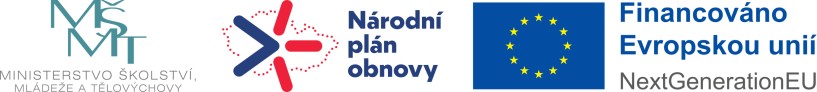 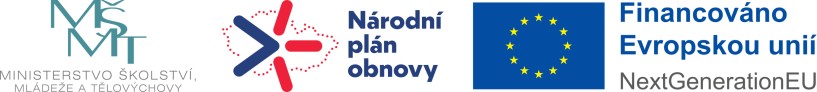 Budou provedena všechna relevantní opatření Národního akčního plánu adaptace na změnu klimatu (1. aktualizace pro období 2021–2025). Cíl č. 3 (udržitelné využívání a ochrana vodních a mořských zdrojů) V případě výstavby nových budov (týká se i přístaveb a nástaveb) všechna relevantní zařízení využívající vodu (sprchy, vany, WC atd.) dosahují následujících parametrů: umyvadlové baterie a kuchyňské baterie mají maximální průtok vody 6 litrů/min; sprchy mají maximální průtok vody 8 litrů/min; WC zahrnující soupravy, mísy a splachovací nádrže mají úplný objem splachovací vody maximálně 6 litrů a maximální průměrný objem splachovací vody 3,5 litru; pisoáry spotřebují maximálně 2 litry/mísu/hodinu. Splachovací pisoáry mají maximální úplný objem splachovací vody 1 litr. Pokud je to technicky možné a ekonomicky smysluplné, jsou oddělené rozvody pitné a užitkové (či technologické – splachování, úklid, zálivka) tj. průmyslově neupravené do kvality pitné vody, např. jen v rámci budovy či areálu jímané a přečištěné srážkové vody. Cíl č. 4 (oběhové hospodářství vč. předcházení vzniku odpadů a recyklace – cirkularita) Nejméně 70 % (hmotnostních) stavebního a demoličního odpadu neklasifikovaného jako nebezpečný (s výjimkou v přírodě se vyskytujících materiálů uvedených v kategorii 17 05 04 v Evropském seznamu odpadů stanoveném rozhodnutím 2000/532/ES) vzniklého na staveništi je připraveno k opětovnému použití, recyklaci a k jiným druhům materiálového využití (včetně zásypů, při nichž jsou jiné materiály nahrazeny odpadem), v souladu s hierarchií způsobů nakládání s odpady a protokolem EU pro nakládání se stavebním a demoličním odpadem. Budou zahrnuta všechny relevantní opatření strategického rámce Cirkulární Česko 2040 a zejména Akčního plánu 2021-2027 (uplatní se po jeho schválení). Cíl č. 5 (prevence a omezování znečištění ovzduší, vody nebo půdy) Ověření, zda „provozovna“ (v projektovém jazyce činnost) nespadá a nebude spadat pod ohlašovací povinnost vůči Integrovanému registru znečišťování (IRZ). Pokud bude, tak plnění příslušných (specifikovaných!) povinností. Ověření, zde při činnosti nemůže vznikat nebezpečný odpad, a pokud ano, doložení, jak přesně s ním bude nakládáno (např. bude zajištěna smlouva s pověřenou firmou). Nenastala nějaká, byť malá, havárie či obecněji mimořádná událost, při níž do prostředí (tj. mimo zdi budovy) mohly uniknout nějaké škodliviny? Cíl č. 6 (ochrana a obnova biologické rozmanitosti a ekosystémů – biodiverzita) S největší pravděpodobností se týká jen případů výstavby tzv. na zelené louce, případně nástaveb či vestaveb, pokud na místě hnízdí ptáci nebo se zdržují letouni (netopýři). Pokud by něco z toho mělo nastat, instrukce (podmínky, kritérium) budou doplněny. 